                     Religia 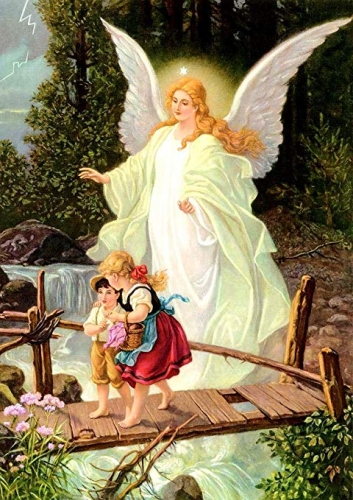 Data:  28.05.2020r. Temat: Pan Jezus chce się spotykać z dziećmiAniele stróżu mójTy  zawsze przy mnie stójrano wieczór we dnie w nocy bądź mi zawsze ku pomocy.Broń mnie od wszystkiego złego I doprowadź do żywota wiecznego. AmenDziś przeczytamy, jak Jezus spotkał się z dziećmi.                                      Jezus i dzieci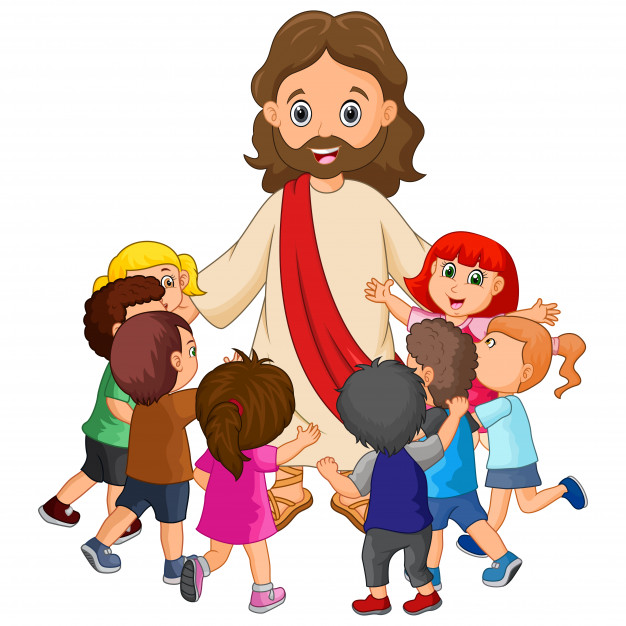 Zosia zobaczyła w książce obrazek, na którym gromadka dzieci opowiada coś z przejęciem Panu Jezusowi, a mała dziewczynka z czerwonymi kokardkami we włosach przytula się do Niego. – Babciu, czy Pan Jezus lubił dzieci? – Tak – odpowiedziała babcia Hania – Jezus kochał dzieci, a one kochały Pana Jezusa. – I nie bały się Go? – Myślę, że nie, skoro tak chętnie do Niego przychodziły. 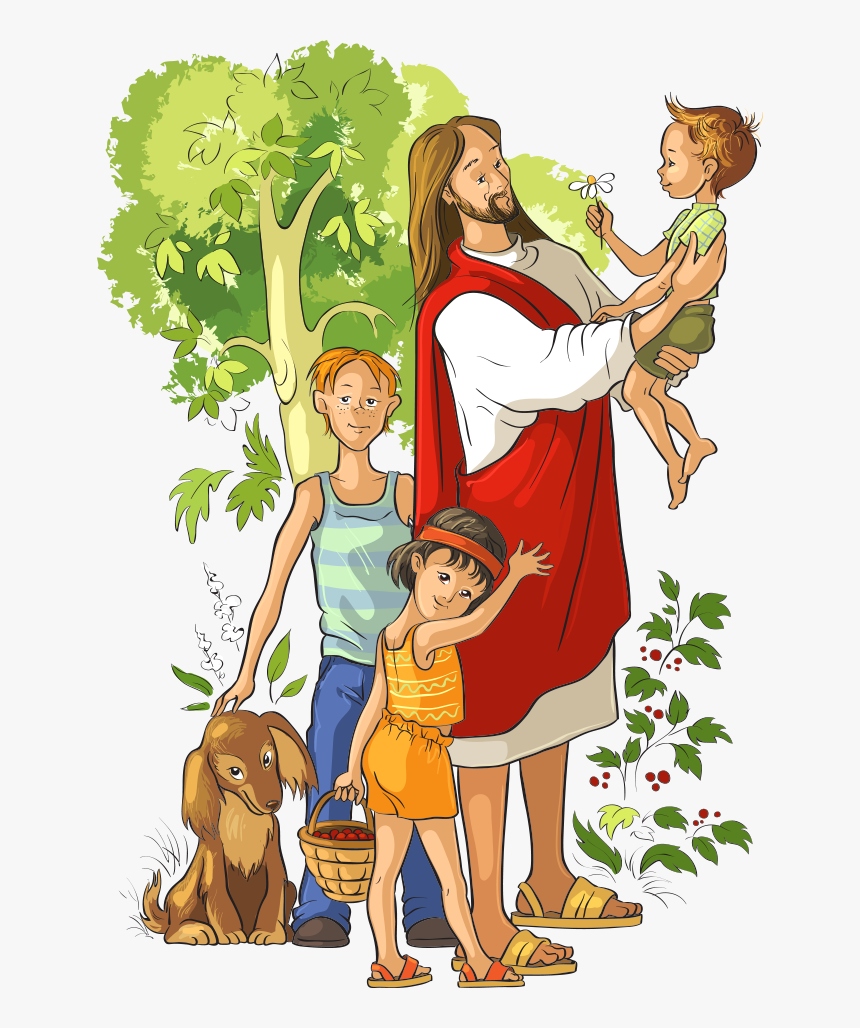 Pewnego razu – mówiła dalej babcia – przyszły dzieci do Pana Jezusa, a dorośli chcieli je odsunąć od Niego, bo myśleli, że dzieci przeszkadzają Jezusowi. Ale Jezus nie pozwolił odpędzić dzieci i powiedział tak – babcia otworzyła Pismo Święte i przeczytała: Pozwólcie dzieciom przychodzić do Mnie, nie przeszkadzajcie im. Do takich bowiem należy królestwo Boże. A potem Pan Jezus brał dzieci na ręce, przytulał je i błogosławił. 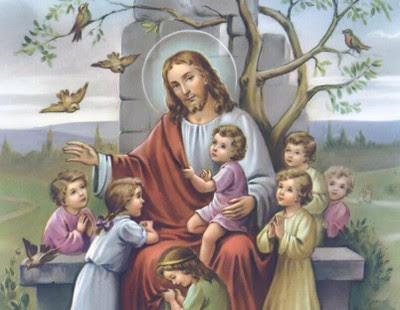 – Ja też bym chciała się spotkać z Panem Jezusem i porozmawiać z Nim – powiedziała Zosia, wpatrując się w obrazek. – Opowiedziałabym Mu o naszej zabawie w chowanego. – Albo o wyprawie do lasu i naszych skarbach! – dodał Krzyś. – Przecież możecie o tym wszystkim opowiedzieć Panu Jezusowi w modlitwie – odparła babcia. – On lubi słuchać opowieści dzieci. – I się nie nudzi? – zapytał Krzyś. – Nie. Bo dla Pana Jezusa jest ważne to, o czym myślą dzieci. Pan Jezus nawet powiedział, żebyśmy wszyscy – także dorośli – byli jak dzieci. – Jak my? Tacy mali? – zdziwiła się Zosia. – Nie tacy mali, ale kochający Boga tak mocno, jak potrafią dzieci.– Gdzie Zosia zobaczyła Jezusa z dziećmi? – My także mamy Pismo Święte. Posłuchajcie jeszcze raz, co Pan Jezus powiedział:Pozwólcie dzieciom przychodzić do Mnie, nie przeszkadzajcie im. Do takich bowiem należy królestwo Boże. (Łk 18, 16b)Rozmowa z dziećmi– O czym marzyła Zosia? – Co poradziła jej babcia? – My także możemy spotykać się z Panem Jezusem. Ułożymy o tym obraz w naszych książkach.Słowo OD JEZUSA: Pozwólcie dzieciom przychodzić do Mnie. Bardzo je kocham i chcę z nimi rozmawiać. MODLITWA DZIECKA Panie Jezu, chcę się spotykać z Tobą. Będę Ci opowiadać o tym, co dla mnie ważne, bo wiem, że Ty mnie słuchasz.Zwracamy się z prośbą do rodziców, by podczas modlitwy np. wieczornej zwracali się do Jezusa przy dziecku także swoimi słowami.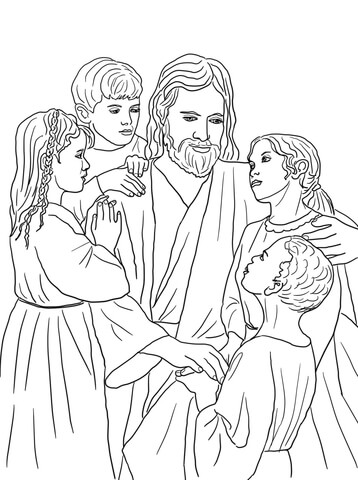 